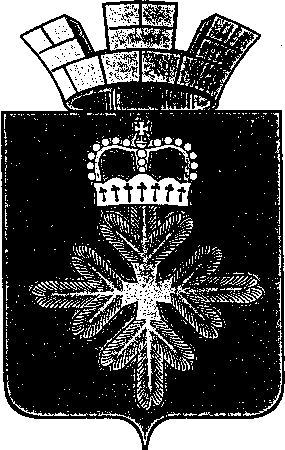 ПОСТАНОВЛЕНИЕАДМИНИСТРАЦИИ ГОРОДСКОГО ОКРУГА ПЕЛЫМВ целях популяризации и пропаганды шахмат среди обучающихся и молодежи городского округа Пелым, повышения спортивного мастерства, выявления сильнейших игроков, укрепления дружеских связей между командами, администрация городского округа ПелымПОСТАНОВЛЯЕТ:1. Провести  муниципальный турнир по шахматам на приз «Деда Мороза»  среди обучающихся общеобразовательных учреждений  и молодежи городского округа Пелым в рамках празднования Нового года.2. Утвердить:1) положение о проведении муниципального турнира по шахматам на приз «Деда Мороза»  среди обучающихся общеобразовательных учреждений и молодежи городского округа Пелым (прилагается);2) смету расходов на проведение муниципального турнира по шахматам на приз «Деда Мороза»  среди обучающихся общеобразовательных учреждений и молодежи городского округа Пелым (прилагается).3. Ответственность за проведение муниципального турнира по шахматам на приз «Деда Мороза» возложить на специалиста 1 категории отдела образования, культуры, спорта и по делам молодежи администрации городского округа Пелым А.Я. Миллер.4. Настоящее постановление опубликовать в газете «Пелымский вестник» и разместить на официальном сайте городского округа Пелым в сети «Интернет».5. Контроль за исполнением настоящего постановления возложить на заместителя главы администрации городского округа Пелым А.А. Пелевину.Глава городского округа Пелым                                                              Ш.Т. АлиевУТВЕРЖДЕНО:постановлением администрации городского округа Пелым от 04.10.2016 № 371 Положение о проведении муниципального турнира по шахматамна приз «Деда Мороза»1. Цели и задачи.	Муниципальный турнир по шахматам на приз «Деда Мороза» среди учащихся и молодежи городского округа Пелым проводится в целях:- популяризации и пропаганды шахмат; - повышения спортивного мастерства;- выявления сильнейших игроков;- укрепления дружеских связей между игроками.2. Время и место проведения.Дата проведения: 	- каждое воскресенье, в течении 3 месяцев.	- финальные соревнования и подведение итогов 18 декабря 2016 года.Время проведения  14.00 час.Место проведения Детский центр творчества (по согласованию).ОБЯЗАТЕЛЬНО ИМЕТЬ ПРИ СЕБЕ СМЕНУЮ ОБУВЬ.3. Судейство.Главный судья первенства Шабалин Николай Николаевич.5. Участники  и условия соревнований.К участию в соревновании приглашаются обучающиеся и молодежь городского округа Пелым. 	Первенство проходит по швейцарской системе в 7 туров. Соревнования проводятся согласно правил FIDE. Время на обдумывание 10 минут каждому участнику на всю партию.6. Определение победителей.Победителей расставляет по местам компьютер.Финансирование	Муниципальный турнир по шахматам на приз «Деда Мороза» среди обучающихся и молодежи городского округа Пелым осуществляет администрация городского округа Пелым, за счет средств физкультуры и спорта.7. Награждение.Лучшим игрокам с 1 по 10 место, вручается приз и диплом.По всем вопросам, связанными с организацией и проведением первенства обращаться к Шабалину Николаю Николаевичу, руководителю шахматно-шашечного клуба, с/тел. 8-904-541-90-73, тел. 45-1-96.Настоящее Положение является официальным вызовом на первенство. от 04.10.2016 № 371п. ПелымО проведении муниципального турнира по шахматамна приз «Деда Мороза»